Как стать поставщиком?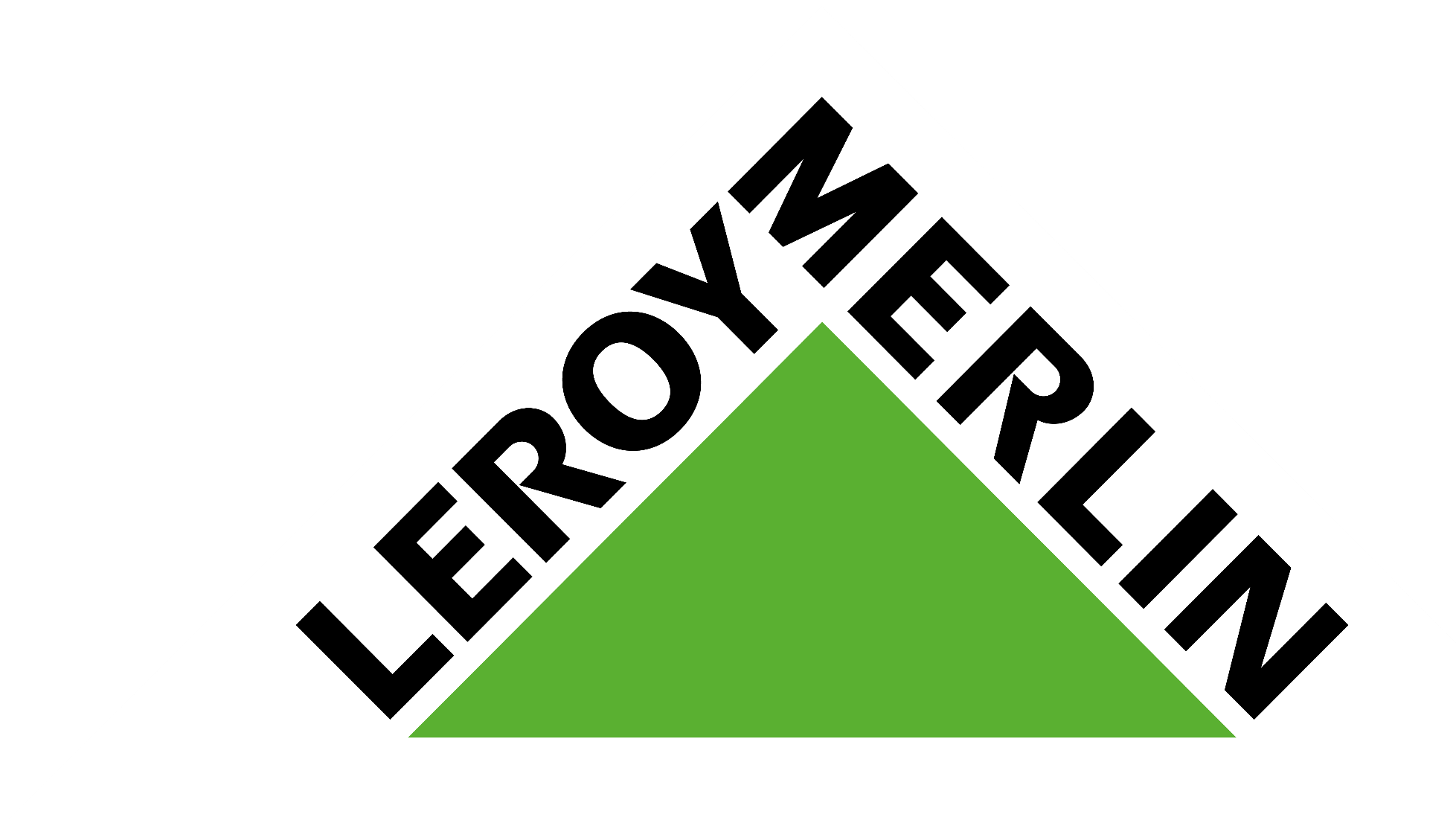 ПУТЬ ПОСТАВЩИКАДО НАЧАЛА ДИАЛОГА1-Й КОНТАКТ ПОСТАВЩИКА И ЛМКОНКУРЕНТНЫЙ ВЫБОР (ТЕНДЕР)ОФОРМЛЕНИЕ ВЗАИМООТНОШЕНИЙ, ЗАВЕДЕНИЕ ТОВАРАОСУЩЕСТВЛЕНИЕ ПОСТАВОК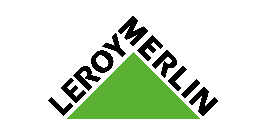 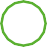 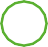 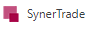 КРИТЕРИИ ОТБОРА ПОСТАВЩИКОВПЛАН ТЕНДЕРОВ     Бриф тендера	     Критерии выбора поставщика	     Цена, структура себестоимости	     Аудит Качества и Социальный аудит      Работа над упаковкой	Подписание контрактаОформление прейскурантаЛистингКачество Надежность СвоевременностьПроизводственный потенциалПУТЬ ПОСТАВЩИКА: ПЕРВЫЕ ШАГИОзнакомьтесь с Критериями отбора поставщиков на сайте https://leroymerlin.ru/postavshchikam/tovarnym/;Ознакомьтесь со списком тендеров и проектов, запланированных на текущий год на сайтеhttps://leroymerlin.ru/postavshchikam/tovarnym/;Заполните анкету на сайте https://leroymerlin.ru/postavshchikam/anketa-postavshchika/Ожидайте обратную связь от Леруа Мерлен:Если Ваше предложение потенциально интересно для будущего тендера или иного проекта Леруа Мерлен, от Вас потребуется:Заполнить файл «Самооценка поставщика»;Выслать скан-копии ИНН и выписки ЕГРЮЛ для проверки СБ и получения допуска к участию в проектах Леруа Мерлен;Ознакомиться и принять базовые требования, прописанные в контракте Леруа Мерлен;Согласовать дату визита сотрудника Леруа Мерлен с целью аудита производственной площадки (для поставщиков - производителей);Подать заявку на участие в тендере.ПУТЬ ПОСТАВЩИКА: ПЕРВЫЕ ШАГИЕсли Ваше предложение потенциально интересно Леруа Мерлен, но тендера или иного проекта по данной товарной категории в ближайшее время не запланировано, от Вас потребуется:Заполнить файл «Самооценка поставщика»;На основании корректно заполненного файла самооценки, Ваша компания будет внесена в Базу данных потенциальных поставщиков Леруа Мерлен.При возникновении потребности в указанном товаре, Вы получите письмо-запрос на участие в проекте.ПУТЬ ПОСТАВЩИКА: КАК ПОДАТЬ ЗАЯВКУ НА УЧАСТИЕ В ТЕНДЕРЕВ списке тендеров есть подходящий проект?Отправьте заявку на участие на почту: sourcing@leroymerlin.ruВ заявке укажите:Название тендера;Ассортимент, с которым планируете участвовать;Название Вашей компании;Контактные данные сотрудника, ответственного за участие в тендере (ФИО, email, телефон)Ожидайте обратной связи от сотрудника Леруа Мерлен и приглашение к участию!Помните, что к участию в тендере допускаются поставщики:корректно и в полном объёме заполнившие файл «Самооценка поставщика»;одобренные службой безопасности Леруа Мерлен;принимающие базовые требования, прописанные в контракте Леруа Мерлен;успешно прошедшие аудит производственной площадки (для поставщиков - производителей).ПУТЬ ПОСТАВЩИКА: ТЕНДЕРНАЯ ПЛОЩАДКА SYNERTRADEПочему Группа Adeo и ООО «Леруа Мерлен Восток» проводят тендеры на веб-платформе SynerTrade:Удобная и полноценная работа в интернете;Надежный обмен данными;Возможность безлимитного скачивания и загрузки документов;Полная конфиденциальность данных;Контроль за процессом обмена данных;Единая форма презентации торгового предложения для упрощения работы;Простой процесс отслеживания;Автоматические напоминания.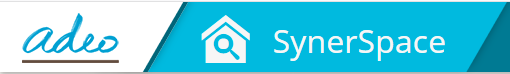 ПУТЬ ПОСТАВЩИКА: ТЕНДЕРНАЯ ПЛОЩАДКА SYNERTRADEОсновные этапы тендерного процесса:Получение приглашения;Регистрация на платформе;Принятие участниками тендера Соглашения о неразглашении и Этического кодекса Леруа Мерлен;Ознакомление с условиями участия и изучение тендерной документации;Отклик на тендер: заполнение таблицы ценового предложения, загрузка необходимых документов на платформу, предоставление образцов, прохождение обязательных аудитов и т.д.;Своевременное опубликование ценового предложения, отвечающего условиям, прописанным в тех.задании;Обратная связь по результатам участия (примерно через 1-1,5 месяца)Важно!!!На тендерную площадку нет доступа до открытия тендера и получения приглашения к участию;Доступ в тендер возможен исключительно по уникальной ссылке, указанной в письме-приглашении. Зайти во вновь открывшийся тендер по ссылке на предыдущий проект невозможно!!!ПУТЬ ПОСТАВЩИКА: ПОДПИСАНИЕ КОНТРАКТАСогласование коммерческих условий;Сбор докуменов, необходимых для подписания контракта;Предоставление мастер-данных по товару;Регистрация на Портале поставщиков;Листинг товара;Подписание контракта;Подключение к системе ЭДО (элеткронный документооборот);Получение заказов от магазинов;Начало поставокОСТАЛИСЬ ВОПРОСЫ?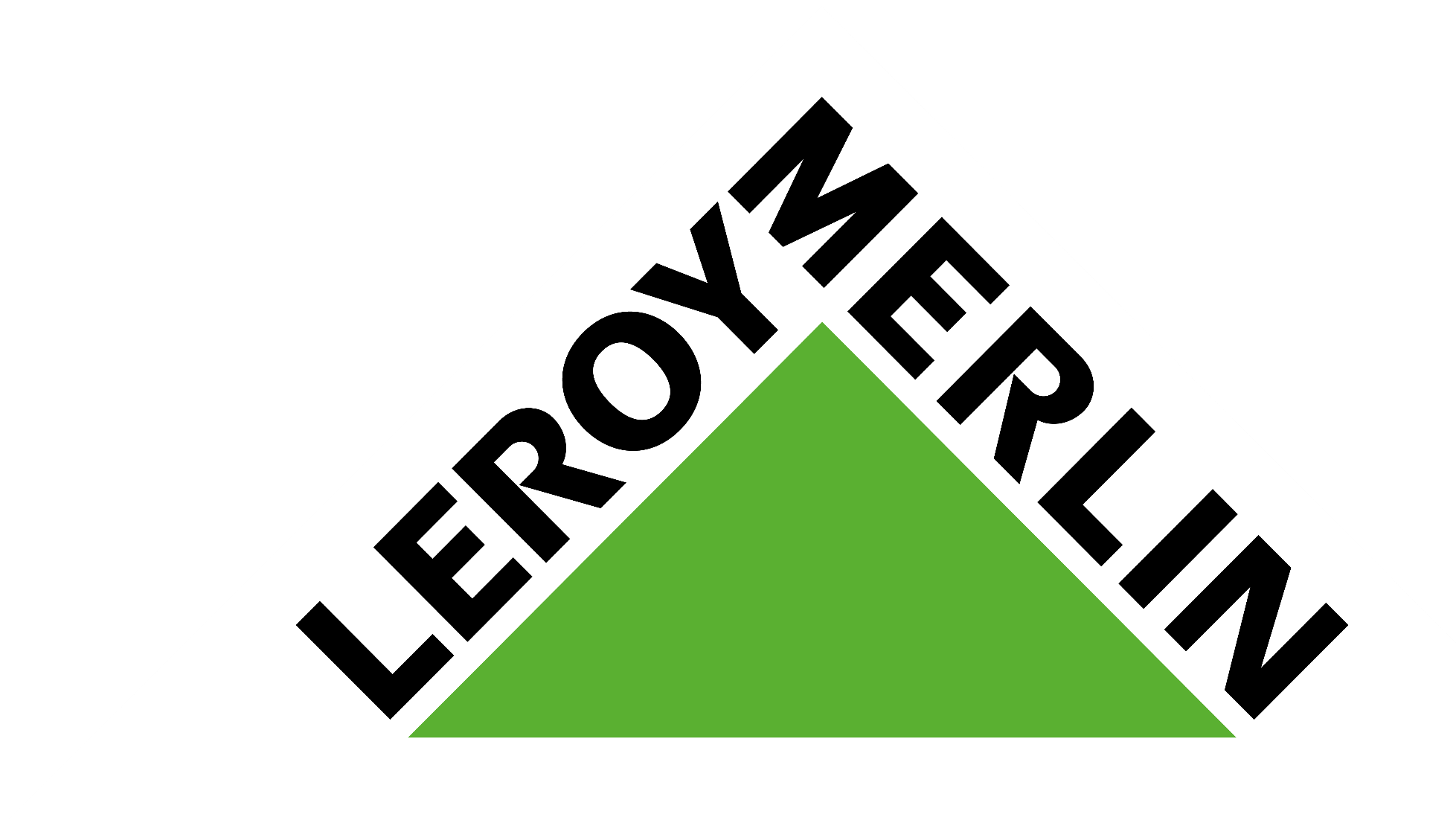 ПИШИТЕ: SOURCING@LEROYMERLIN.RU